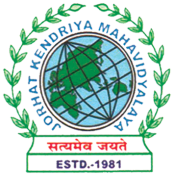 Department of HistoryJORHAT KENDRIYA MAHAVIDYALAYAEstd.1981KENDUGURI, JORHAT-785 010, ASSAM“Re-accredited by NAAC Grade-AE-mail: historydocu4@gmail.comCollege Website: jorhatkendriyamahavidyalaya.inRef: …………………								Date: 26.11.2023 Report on Celebration of ‘Constitution Day’ organised by Department of History and Political Science in collaboration with IQAC, Jorhat Kendriya Mahavidyalaya, Jorhat-10Today on 26th November 2023, the Department of History and Political Science in collaboration with IQAC, Jorhat Kendriya Mahavidyalaya organized a lecture on the occasion of ‘Constitution Day' on Google Meet at 06:00 pm. The meeting was opened by Nibedita Baruah, HoD of the department of History , Jorhat Kendriya Mahavidyalaya .  Dr. Gonash Chandra Borah, former Vice Principal of Jorhat Kendriya Mahavidyalaya, the guest speaker person delivered a lecture on ‘Constitution Day'. He spoke to the students about the history of constitution making, its importance and significance of constitution etc. About forty-nine students and teachers participated in the event. At the end, Puja Das, Assistant Professor, Jorhat Kendriya Mahavidyalaya delivered a vote of thanks and concluded the event successfully.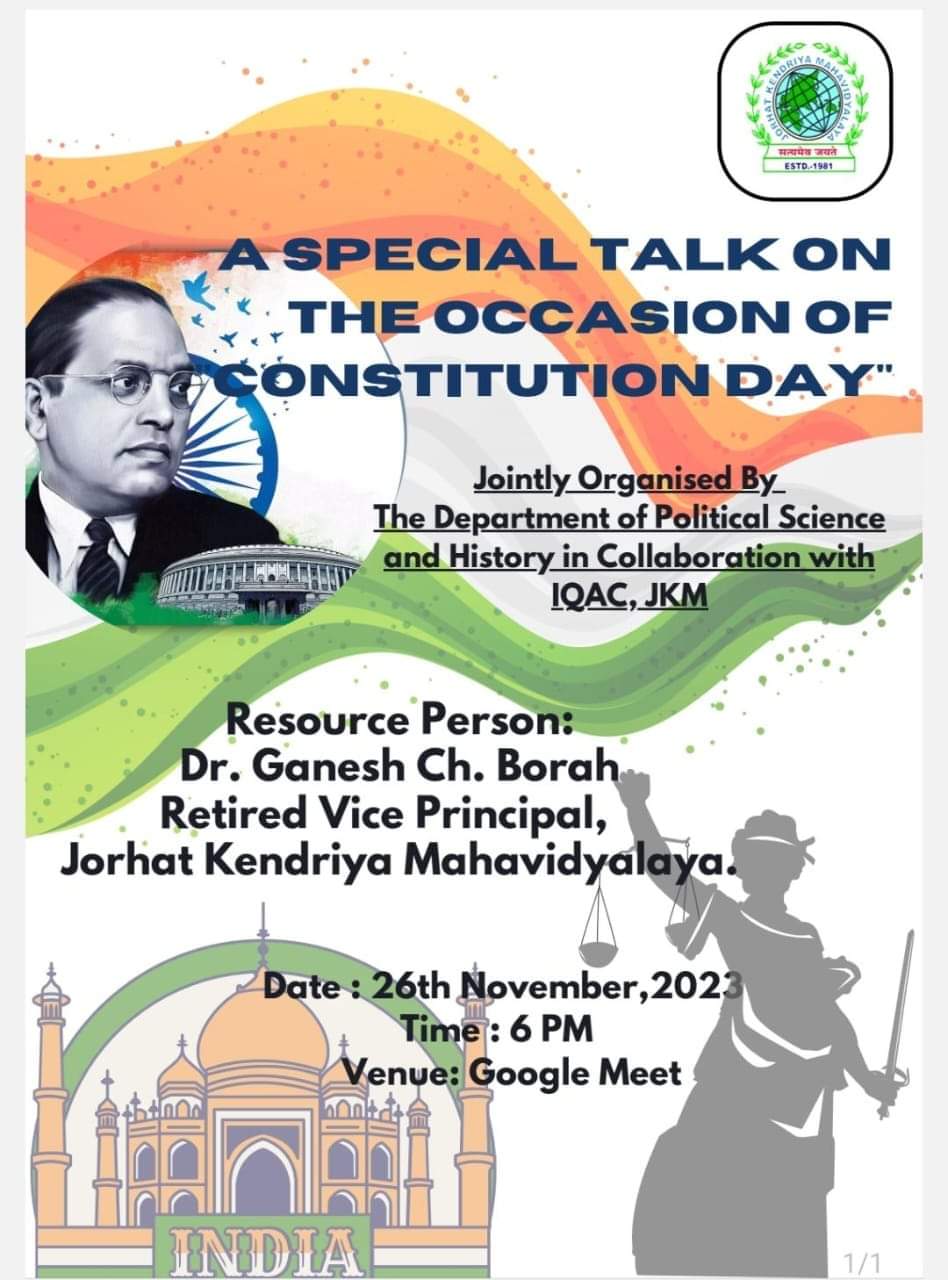 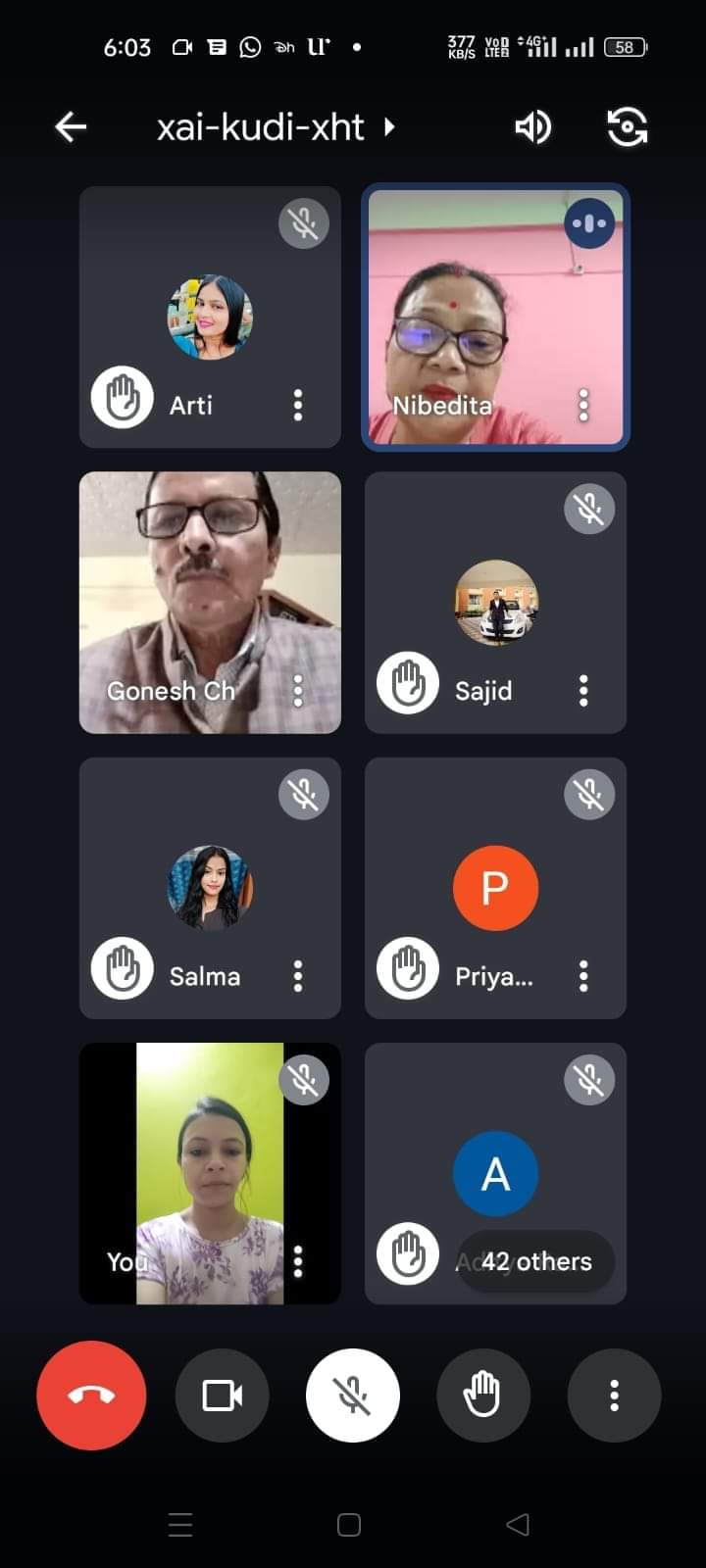 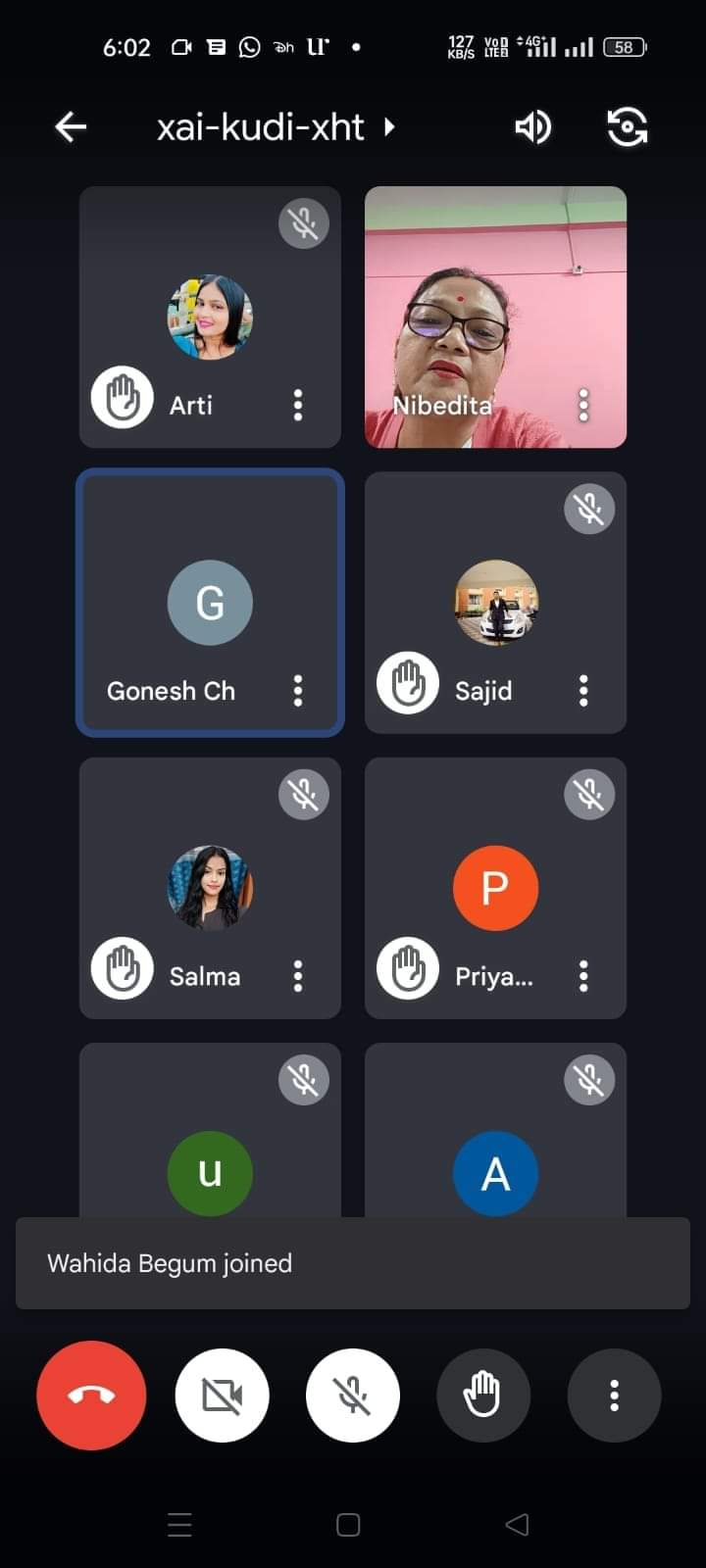 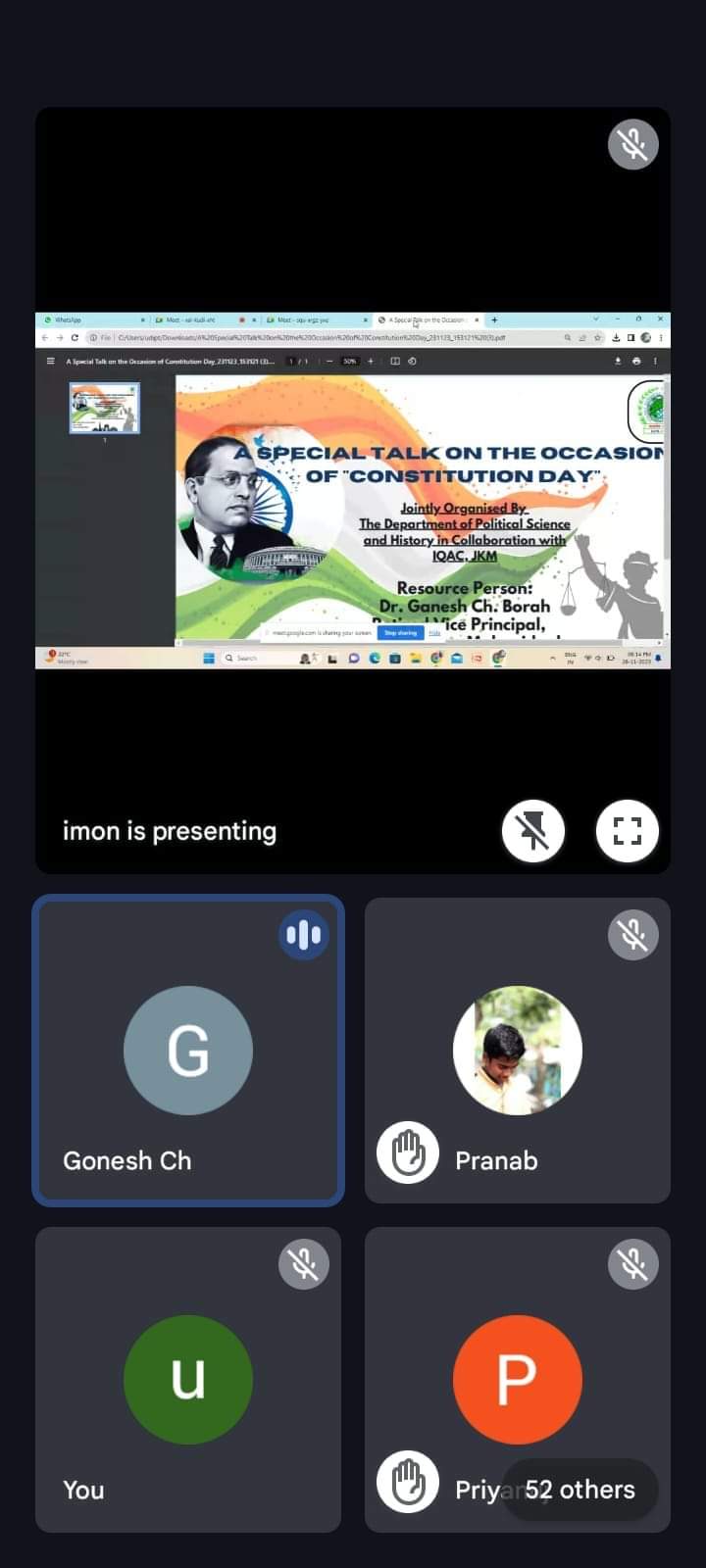 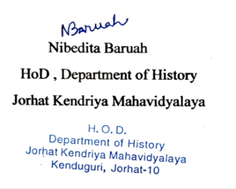 